Muster-Gefährdungsbeurteilung Chemieunterricht an WaldorfschulenKlassenstufe: 		11. KlasseTitel des Versuchs: 	Unterscheidung von ein- und mehrwertigen Alkoholen (3.9)Literatur:			Lehrbuch der phänomenologischen Chemie, Band 2, Seite 135Gefahrenstufe                  	Versuchstyp   Lehrer             Schüler          Gefahrstoffe (Ausgangsstoffe, mögliche Zwischenprodukte, Endprodukte)Andere Stoffe:Beschreibung der DurchführungMan führt den Ammonium-Cer(IV)-nitrat-Test mit Ethanol, Ethylenglycol und Glycerol durch. Dann gibt man in 3 Reagenzgläser je 1 ml Kupfersulfatlösung. Dazu kommen in das erste Reagenzglas 1 ml Ethanol, in das zweite 1 ml Ethylenglycol, in das dritte 1 ml Glycerol. Nach dem Schütteln wird jedes Reagenzglas solange tropfenweise mit Natronlauge versetzt, bis die Lösung entweder klar und dunkelblau ist, oder ein hellblauer Niederschlag entsteht. Ergänzende HinweiseKeineEntsorgungshinweiseAmmonium-Cer(IV)-nitrattest: Reste in den Abfallbehälter: "Schwermetallsalze" geben, auf alkalischen pH-Wert achten. Niederschlag von Kupfersulfat, Ethanol und Natronlauge abfiltrieren und in den Behälter: "Anorganische Feststoffe" geben. Lösungen in den Sammelbehälter "Anorganische Abfälle" (Salzabfälle) geben.Mögliche Gefahren (auch durch Geräte)Sicherheitsmaßnahmen (gem. TRGS 500)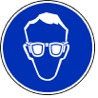 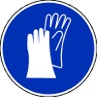 			Schutzbrille		Schutzhandschuhe        	       Ersatzstoffprüfung (gem. TRGS 600)Durchgeführt; risikoarmer Standardversuch.AnmerkungenH225 		Flüssigkeit und Dampf leicht entzündbar.H272		Kann Brand verstärken; Oxidationsmittel.H290 		Kann gegenüber Metallen korrosiv sein.H302		Gesundheitsschädlich bei Verschlucken.H314 		Verursacht schwere Verätzungen der Haut und schwere Augenschäden.H318 		Verursacht schwere Augenschäden.H373		Kann die Nieren schädigen bei längerer oder wiederholter Exposition (Verschlucken).H411		Giftig für Wasserorganismen, mit langfristiger Wirkung.P210		Von Hitze, heißen Oberflächen, Funken, offenen Flammen sowie anderen Zündquellenarten fernhalten.P260_g		Gas/Nebel/Dampf/Aerosol nicht einatmen.P273		Freisetzung in die Umwelt vermeiden.P280 		Schutzhandschuhe/Schutzkleidung/Augenschutz/Gesichtsschutz tragen.P301+312	Bei Verschlucken: Bei Unwohlsein Giftinformationszentrum/Arzt anrufen.P301+330+331	Bei Exposition oder falls betroffen: Giftinformationszentrum/Arzt/… anrufen.P305+351+338	Bei Berührung mit den Augen: Einige Minuten lang vorsichtig mit Wasser ausspülen. Eventuell. vorhandene 		Kontaktlinsen nach Möglichkeit entfernen. Weiter ausspülen.P308+311 	Bei Exposition oder falls betroffen: Giftinformationszentrum/Arzt anrufen.Schule:Datum:				Lehrperson:					Unterschrift:Schulstempel:© Ulrich Wunderlin / Atelierschule Zürich / Erstelldatum: 29.11.2015______________________________________________________________________________NameSignalwortPiktogrammeH-SätzeEUH-SätzeP-SätzeAGW in mg m-3Ethanol (96%)Gefahr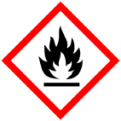 H225---P210960Ethylenglycol(1,2-Ethandiol)Achtung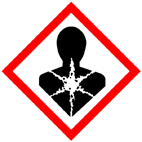 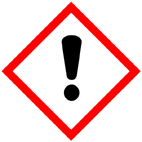 H302 H373---P301+31226Ammonium-Cer(IV)-nitrat(Cer(IV)-ammoniumnitrat)Gefahr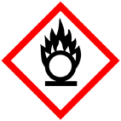 H272 H302 H318---P210 P280 P305+351+338---Salpetersäure(w = 10%)Gefahr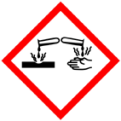 H290 H314---P260_g P280 P301+330+331P305+351+338---Kupfersulfatlösung(0,1 mol∙l-1)Achtung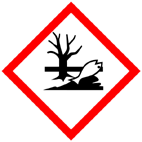 H411---P273---Natronlauge aq.(3 mol∙l-1)GefahrH290 H314---P280 P301+330+331 P305+351+338 P308+311Glycerol (1,2,3-Propantriol)GefahrenJaNeinSonstige Gefahren und HinweiseDurch EinatmenXDurch HautkontaktXBrandgefahrXExplosionsgefahrXDurch AugenkontaktX